О внесении измененияв решение Думы города Когалыма от 29.09.2021 №4-ГДВ соответствии со статьей 8 Регламента Думы города Когалыма, решением Думы города Когалыма от 02.02.2022 №65-ГД «Об утверждении Положений о постоянных Комиссиях Думы города Когалыма седьмого созыва» Дума города Когалыма РЕШИЛА:1. Внести в решение Думы города Когалыма от 29.09.2021 №4-ГД «Об образовании постоянных Комиссий Думы города Когалыма седьмого созыва и избрании их составов» следующее изменение:1.1. Пункт 4 дополнить подпунктом 8 следующего содержания: «8) Эбель Андрей Владимирович.».2. Опубликовать настоящее решение в газете «Когалымский вестник» и сетевом издании «Когалымский вестник»: KOGVESTI.RU.ПредседательДумы города Когалыма					А.Ю.Говорищева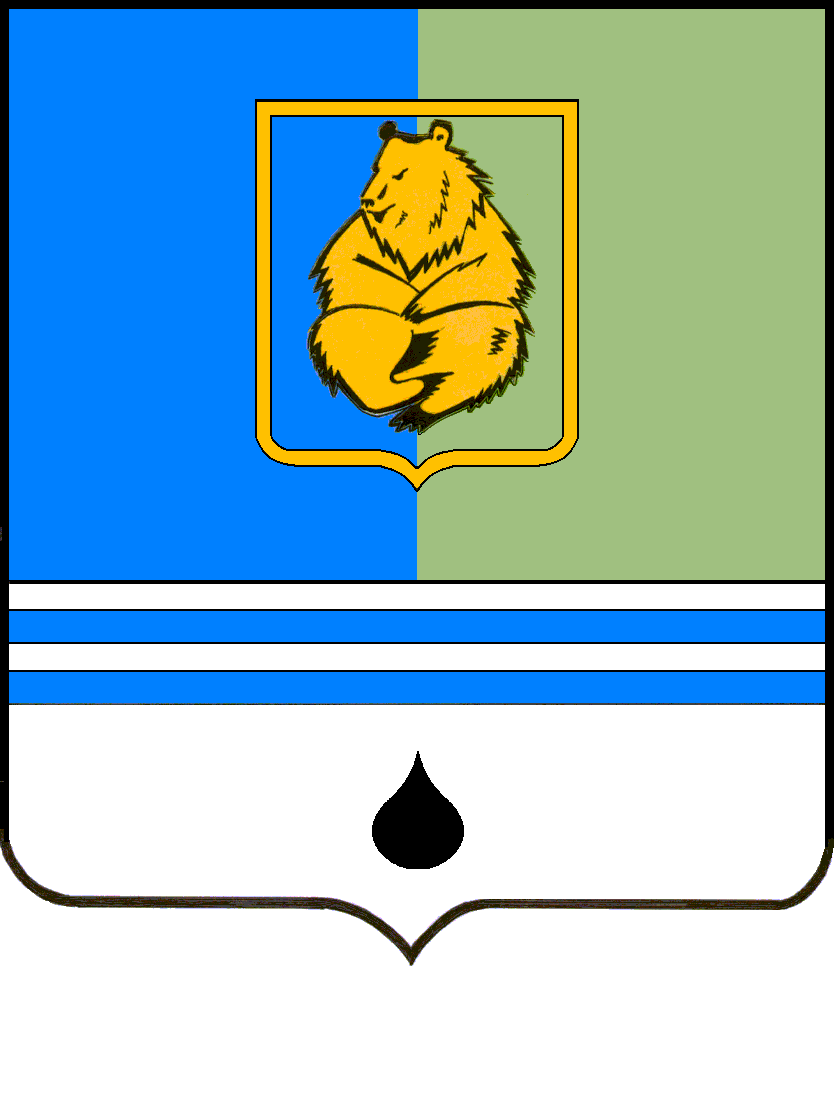 РЕШЕНИЕДУМЫ ГОРОДА КОГАЛЫМАХанты-Мансийского автономного округа – ЮгрыРЕШЕНИЕДУМЫ ГОРОДА КОГАЛЫМАХанты-Мансийского автономного округа – ЮгрыРЕШЕНИЕДУМЫ ГОРОДА КОГАЛЫМАХанты-Мансийского автономного округа – ЮгрыРЕШЕНИЕДУМЫ ГОРОДА КОГАЛЫМАХанты-Мансийского автономного округа – Югрыот «20» декабря 2023 г.от «20» декабря 2023 г.№ 358-ГД№ 358-ГД